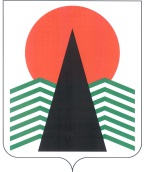 АДМИНИСТРАЦИЯ  НЕФТЕЮГАНСКОГО  РАЙОНАпостановлениег.НефтеюганскО награжденииВ соответствии с решением Думы Нефтеюганского района от 26.09.2012 № 282 «О наградах и почетных званиях Нефтеюганского района», на основании протокола заседания комиссии по наградам от 01.08.2017 № 18 п о с т а н о в л я ю:Присвоить почетное звание «Заслуженный строитель Нефтеюганского района», наградить Почетными грамотами и Благодарственными письмами Главы Нефтеюганского района граждан Нефтеюганского района за высокое профессиональное мастерство, многолетний добросовестный труд, вклад 
в социально-экономическое развитие Нефтеюганского района согласно приложениям № 1, 2.Управлению по учету и отчетности администрации района (Т.П.Раздрогина) обеспечить выплату денежного вознаграждения согласно приложению № 1.Настоящее постановление подлежит размещению на официальном сайте органов местного самоуправления Нефтеюганского района.Контроль за выполнением постановления возложить на первого заместителя главы Нефтеюганского района С.А.Кудашкина.Глава района							Г.В.ЛапковскаяПриложение № 1к постановлению администрации Нефтеюганского районаот 02.08.2017 № 1321-паСПИСОКграждан, награждаемых наградами и почетными званиями Нефтеюганского районаПриложение № 2к постановлению администрации Нефтеюганского районаот 02.08.2017 № 1321-паСПИСОКграждан, награждаемых Благодарственным письмом Главы Нефтеюганского района02.08.2017№ 1321-па№ 1321-па№Фамилия, имя, отчествоДолжностьРазмер денежного вознаграждения (руб.)Почетное звание «Заслуженный строитель Нефтеюганского района»Почетное звание «Заслуженный строитель Нефтеюганского района»Почетное звание «Заслуженный строитель Нефтеюганского района»Почетное звание «Заслуженный строитель Нефтеюганского района»Городко Дмитрий Ришардовичмонтажник по монтажу стальных и железобетонных конструкций 5 разряда  филиала АО «Мостострой-11» Территориальная фирма «Мостоотряд-15», г.Нефтеюганск3500,00Почетная грамота Главы Нефтеюганского районаПочетная грамота Главы Нефтеюганского районаПочетная грамота Главы Нефтеюганского районаПочетная грамота Главы Нефтеюганского районаПустомлинаЮлия Яхияевнаруководитель клубного формирования культурно-досугового центра «Сияние Севера», сп.Салым3500,00Костюк Ольга Леонидовнапенсионер, участник ансамбля «Ханти Мощ», сп.Салым3500,00Радевич Надежда Викторовнахудожник-модельер культурно-досугового центра «Сияние Севера» Нефтеюганского районного бюджетного учреждения Творческое Объединение «Культура», сп.Салым3500,00Калита Елена Викторовнаначальник отдела проектных работ и обеспечения текущей застройки муниципального казенного учреждения «Управление капитального строительства и жилищно-коммунального комплекса Нефтеюганского района», г.Нефтеюганск3500,00ВсегоВсего17500,00№Фамилия, имя, отчествоДолжность (род занятий)КузнецовВладимир Викторовичруководитель клубного формирования культурно-досугового центра «Сияние Севера» Нефтеюганского районного бюджетного учреждения Творческое Объединение «Культура», сп.СалымГерасимова Лилия Васильевнаначальник отдела кадров филиала АО «Мостострой-11» Территориальная фирма «Мостоотряд-15», п.Юганская ОбьКиселёва Елена Геннадиевнаведущий бухгалтер филиала АО «Мостострой-11» Территориальная фирма «Мостоотряд-15», п.Юганская ОбьМирземагомедов Буба Зайналабидиновичводитель автомобиля филиала АО «Мостострой-11» Территориальная фирма «Мостоотряд-15», п.Юганская ОбьСемёноваНаталья Владимировнаначальник хозяйства  филиала АО «Мостострой-11» Территориальная фирма «Мостоотряд-15», п.Юганская ОбьСтрижанцева Лариса Геннадьевнабухгалтер 1 категории  филиала АО «Мостострой-11» Территориальная фирма «Мостоотряд-15», п.Юганская Обь